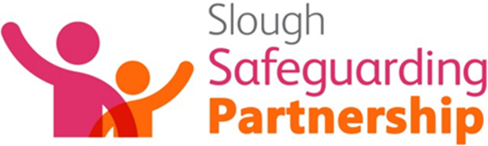 
Adult Risk Framework – Risk Tool.To be completed at the multi agency meeting Other agencies required to contribute to this assessmentConsideration of RiskInvolvement of Individual considered in this planRecord of Initial Multi Agency Meeting held including plans for risk reductionUse the form below to record second and subsequent MART meetingsRecord of subsequent Multi Agency Meeting(s) held including plans for risk reductionThis page can be replicated for all subsequent meetingsName of adult considered at risk:D.O.B.AddressSignificant others living with or involved with the aboveName of initiating AgencyNamed professional including contact detailsNominated professional Contact detailsExplanation of risk(s) (include context, potential benefits/harm, who could be affected and consideration of mental capacity around the specific risk)Likelihood of risk occurringLow/Med/HighHas the risk process been discussed with the individual?Has the risk process been discussed with the individual?☐ Yes ☐ NoIf yes - What are their views?If No - Please explain why the person was not consulted and how they will be consulted in future.Date:Date:Attendees:Attendees:Specific Risk As identified aboveWhat is in placeDiscussion in the meetingActions including person responsibleDate:Date:Attendees:Attendees:Specific Risk As identified aboveand/orNew Risk identifiedWhat is in placeDiscussion in the meetingActions including person responsible